Ośrodek Pomocy Społecznej ul. Główna 1118-204 Kobylin-Borzymy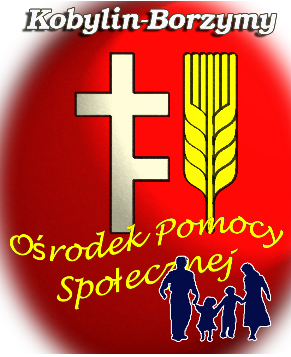 SPRAWOZDANIE Z DZIAŁALNOŚCI OŚRODKA POMOCY SPOŁECZNEJ W KOBYLINIE-BORZYMACHoraz potrzeby w zakresie pomocy społecznej na rok 2017od 01.01.2016 r. do 31.12.2016r.kobylinb.naszops.plSporządził:Kierownik Ośrodka Pomocy Społecznej – Bożena Piszczatowska	Ośrodek Pomocy Społecznej jest jednostką organizacyjną Gminy. Realizuje zadania własne Gminy o charakterze obowiązkowym i zlecone Gminie w zakresie pomocy społecznej zgodnie z ustaleniami  Rady Gminy. Gmina realizując zadania  zlecone z zakresu administracji rządowej kieruje się ustaleniami przekazanymi przez wojewodę. Ośrodek Pomocy Społecznej wykonując zadania własne Gminy w zakresie pomocy  społecznej kieruje się ustaleniami wójta.Działania Ośrodka Pomocy Społecznej w Kobylinie-Borzymach, realizowane w oparciu o ustawę o pomocy społecznej z dnia 12 marca 2004 (t.j. Dz. U. z 2016 r., poz. 930 ze zm.) obejmują działania osłonowe i aktywizujące, w celu umożliwienia osobom i rodzinom przezwyciężenie trudnych sytuacji życiowych, których nie są one w stanie rozwiązać wykorzystując własne uprawnienia, zasoby i możliwości. Podstawowym zadaniem pomocy społecznej jest wspieranie osób i rodzin w wysiłkach zmierzających do zaspokajania podstawowych potrzeb życiowych osób i rodzin oraz umożliwienia im bytowania w warunkach odpowiadających godności ludzkiej. Pomoc społeczna powinna dążyć do usamodzielniania osób i rodzin oraz ich integracji ze środowiskiem. Poszerzanie zakresu wsparcia oraz pojawianie się nowych narzędzi w pracy socjalnej czyni ten proces bardziej efektywnym.	Świadczenia przyznawane i wypłacane przez Ośrodek Pomocy Społecznej w Kobylinie-Borzymach były finansowane z dwóch źródeł: ze środków rządowych z przeznaczeniem na zadania zlecone i  samorządowych z przeznaczeniem na zadania własne.1. Zadania zlecone gminie obejmowały:Ogółem zadania zlecone :   3 690 002,492. Zadania własne gminy obejmowały:Ogółem zadania własne:  525 039,73        	Wydatki OPS w 2016 roku wyniosły :   4 215 042,22	Zgodnie z ustawą o przeciwdziałaniu przemocy w rodzinie z dnia 29 lipca 2005r. (Dz. U. z 2005 r. Nr 180, poz. 1493 ze zm.), w związku z uzasadnionym podejrzeniem zaistnienia przemocy w rodzinie tut. Ośrodek podejmuje działania wdrożenia procedury ,,Niebieskie Karty”. Obejmuje ona ogół czynności  realizowanych przez przedstawicieli jednostek organizacyjnych pomocy społecznej, gminnej komisji rozwiązywania problemów alkoholowych, policji, oświaty, ochrony zdrowia i innych służb pomocowych. Od stycznia do końca grudnia 2016 r., wszczęto 8 procedur  ,,Niebieskie Karty”, tym samym 11 razy zebrał się Zespół Interdyscyplinarny celem oceny okresowej sytuacji i udzielenia pomocy osobom doznającym przemocy w rodzinie, jak również osobom które  ją stosują.	Zamknięto Procedurę „Niebieskie Karty” prowadzonych od 2015 roku do 31 grudnia 2016 roku w 5 rodzinach. 	 Ośrodek Pomocy Społecznej w Kobylinie-Borzymach prowadzi program Ogólnopolskiej Karty Dużej Rodziny, którego celem jest promowanie modelu rodziny wielodzietnej, kreowanie jej pozytywnego wizerunku, umacnianie i wspieranie oraz zwiększanie szans rozwojowych, życiowych dzieci wychowujących się w takich rodzinach. W okresie od 01.01.2016 r. - do 31.12.2016 r., wnioski o Kartę Dużej Rodziny złożyło 8 rodzin, wydano 33 kart w tym 20 kart dzieciom.W 2016 roku Ośrodek Pomocy Społecznej kontynuował wypłatę zasiłków rodzinnych oraz od kwietnia 2016 roku wypłatę świadczenia wychowawczego 500 +	W ciągu roku wypłacono:Zasiłki rodzinne w ilości 5 125 świadczeńDodatki do zasiłków rodzinnych w ilości 3 095 świadczeń w tym z tytułu:urodzenia dziecka -  12 świadczeńopieki nad dzieckiem w okresie korzystania z urlopu wychowawczego –   12  świadczeńsamotnego wychowywania dziecka – 156 świadczeńkształcenia i rehabilitacji dziecka niepełnosprawnego – 309 świadczeńrozpoczęcia roku szkolnego – 331 świadczeńpodjęcia przez dziecko nauki w szkole poza miejscem zamieszkania – 1093 świadczeńwychowywania dziecka w rodzinie wielodzietnej – 1175 świadczeń      3. Zasiłki pielęgnacyjne –  938 świadczeń      4. Świadczenia pielęgnacyjne –  189 świadczeń      5. Specjalny zasiłek opiekuńczy – 24 świadczeń      6. Świadczenia rodzicielskie -  46 świadczeń      7. Jednorazowa zapomoga z tytułu urodzenia dziecka – 19 świadczeń      8. Zasiłek dla opiekuna – 36 świadczeńZe świadczeń rodzinnych 2016 roku korzystało  246 rodzin.W ciągu od 01.04.2016 r. do 31.12.2016 roku wypłacono:liczba wypłaconych świadczeń wychowawczych  „500 + ”– 4 274 w tym:na pierwsze dziecko – 1 817liczba złożonych wniosków – 264 w tym:w formie papierowej – 261w formie elektronicznej – 3 	Ośrodek Pomocy Społecznej realizuje także zadanie dotyczące funduszu alimentacyjnego oraz prowadzi postępowanie wobec dłużników alimentacyjnych. Kwota wypłaconych świadczeń z funduszu alimentacyjnego wyniosła 27 140 zł. wypłacono 83 świadczenia. Koszty obsługi świadczeń rodzinnych oraz funduszu alimentacyjnego w całości pochodzą ze środków budżetu państwa. OPS prowadzi również postępowanie wobec 6 dłużników alimentacyjnych. W wyniku prowadzonego postępowania odzyskano 27 787,50 zł co stanowi 13,68 % wypłaconych świadczeń.Potrzeby w zakresie pomocy społecznej		Podstawą do określenia potrzeb w zakresie pomocy społecznej jest diagnoza problemów społecznych prowadzona na bieżąco przez Ośrodek, który gromadzi dane dotyczące sytuacji rodzinnej, zawodowej, zdrowotnej mieszkańców Gminy korzystających z pomocy oraz dane przekazywane przez inne podmioty, działające w systemie pomocy społecznej, a także analiza zasobów Gminy Kobylin-Borzymy w sferze socjalnej.		W związku z powyższym  Ośrodek Pomocy Społecznej  w Kobylinie-Borzymach określa następujące, najważniejsze potrzeby w zakresie pomocy społecznej:Zatrudnienie pracownika socjalnego: zgodnie z art. 110 ust. 11 ustawy z dnia 12 marca 2004 r. o pomocy społecznej, który mówi: Ośrodek pomocy społecznej zatrudnia pracowników socjalnych proporcjonalnie do liczby ludności gminy w stosunku jeden pracownik socjalny na 2 tys. mieszkańców, nie mniej jednak niż trzech pracowników;podnoszenie poziomu i doskonalenie sprawności funkcjonowania pomocy społecznej poprzez stałe podnoszenie kwalifikacji i kompetencji kadry pomocy społecznej;wspieranie rodzin w pełnieniu ich podstawowych funkcji, głównie w zakresie opieki i wychowywania dzieci; 	Potrzeby  Ośrodka Pomocy Społecznej oprócz zabezpieczenia w zakresie realizacji świadczeń, wymagają również zabezpieczenia środków na płace dla pracowników ośrodka i bieżące utrzymanie, zarówno w ramach zadań zleconych jak i własnych w tym: również niezbędne okresowe naprawy, konserwacje i modernizację posiadanego już sprzętu, zakup materiałów, administrację i rozwój systemu informatycznego.Świadczenia emerytalno-rentowe  57 403,02                                    złZasiłki rodzinne z dodatkami 888 799Jednorazowa zapomoga z tytułu urodzenia dziecka 19 000Fundusz alimentacyjny  27 140Zasiłek dla opiekuna18 720Świadczenia opiekuńcze  400 800Składka zdrowotna  8 829,60Świadczenie rodzicielskie41 317,60Świadczenie wychowawcze 500+2 135 140,50Karta Dużej Rodziny84,42Dożywianie   111         osób43 777,03Zasiłki celowe   15           osób20 015,60Zasiłki okresowe   19           osób54 976,13Zasiłki stałe   13           osób68 648,50Składki zdrowotne   13          osób8 887,22Domy Pomocy Społecznej   4           osoby122 942,31Utrzymanie ośrodka     ------------147 607,46Rodziny zastępcze   1          rodzina1 000Stypendia szkolne  89             osób  48 753,98Schronienie  1             osoba415,88